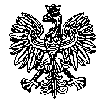 KOMENDA  WOJEWÓDZKA  POLICJIz siedzibą w RadomiuSekcja Zamówień Publicznych	ul. 11 Listopada 37/59,      26-600 Radomtel. 47 701 31 03		tel. 47 701 2264   Radom, dnia 14.07.2023 r. Egz. poj.ZP – 1254/23								 WYKONAWCYInformacja z wyjaśnieniami treści SWZdotyczy postępowania o udzielenie zamówienia publicznego prowadzonego 
w trybie podstawowym pn. Zakup wraz dostarczeniem materiałów eksploatacyjnych oraz akcesoriów do urządzeń drukujących dla potrzeb jednostek Policji w garnizonie mazowieckim z podziałem na zadania 1, 2 i 3 nr sprawy 22/23Zamawiający - Komenda Wojewódzka Policji z siedzibą w Radomiu, działając na podstawie art. 284 ust. 2  ustawy z dnia 11 września 2019 r. Prawo zamówień publicznych (t.j. Dz. U z 2022 r., poz. 1710 z późn. zm.) udziela odpowiedzi na pytania do treści SWZ wniesione w przedmiotowym postępowaniu:Pytanie nr 1Na podstawie art. 16 pkt.1 ustawy Pzp w zw. z art. 99 ust. 1 ustawy Pzp (Dz. U. z 2019 r. poz. 2019, ze zm.) wnosimy o zmianę warunków udziału w postępowaniu oraz sposobu dokonania oceny ich spełnienia w zakresie przedmiotowych środków dowodowych.Zamawiający w celu potwierdzenia, że oferowany asortyment równoważny odpowiada wymaganiom określonym przez Zamawiającego dotyczącym wydajności lub funkcjonalności asortymentu wymaga złożenia m.in. Dokumentu (w szczególności certyfikat, raport, zaświadczenie) wydany przez podmiot uprawniony do kontroli jakości potwierdzający wydajność mierzoną zgodnie z normą ISO/IEC 19752, ISO/IEC 19798, ISO/IEC 24711 oraz ISO/IEC24712 wydane przez podmiot niezależny uprawniony do kontroli jakości, który nie jest producentem oferowanego produktu równoważnego, wykonawcą, importerem lub dystrybutorem.Zamawiający zgodnie z art. 16 ustawy Pzp jest zobowiązany do zachowania zasady uczciwej konkurencji i stworzenia warunków umożliwiających wykonawcom konkurowanie między sobą w postępowaniu o udzielenie zamówienia publicznego na uczciwych zasadach, a wskazany powyżej zapis dopuszcza jedynie Certyfikat, którego wystawcą jest tylko i wyłącznie TUV Rheinland Polska. Firma, która posiada taki certyfikat będzie miała także przewagę cenową, ponieważ koszt wpisania produktów równoważnych na certyfikat jest niewspółmierny do kosztów przeprowadzenia rzetelnych testów produktów równoważnych.Zgodnie z wymaganiami powyższych norm ISO/IEC tylko raport z przeprowadzonych testów zawierający szczegółowe informacje o sposobie przeprowadzenia badań na poszczególnym produkcie może być wiarygodnym dokumentem potwierdzającym równoważność, w szczególności wydajność.Jako doświadczony Wykonawca, działający na rynku od wielu lat, informujemy iż głównym parametrem technicznym porównywalnym w odniesieniu do oryginalnych materiałów eksploatacyjnych jest wydajność każdego oferowanego materiału eksploatacyjnego. Przedmiotowe środki dowodowe wymagane w przypadku zaoferowania równoważnych materiałów eksploatacyjnych mają na celu udowodnienie równoważności w stosunku do materiałów oryginalnych. Jeżeli Zamawiający oczekuje dokumentów potwierdzających wydajność to właściwymi są jedynie szczegółowe raporty z testów przeprowadzonych zgodnie z normami ISO/IEC 19752 (dotyczy monochromatycznych tonerów do drukarek laserowych), ISO/IEC 19798 (dotyczy kolorowych tonerów do drukarek laserowych), ISO/IEC 24711 (dotyczy i monochromatycznych tuszy do drukarek atramentowych) oraz ISO/IEC 24712 (dotyczy kolorowych stron testowych) wystawione przez niezależne laboratorium badawcze posiadające akredytację udzieloną przez Polskiego Centrum Akredytacji w zakresie badania wydajności materiałów eksploatacyjnych. Obecnie zgodnie z danym z Polskiego Centrum Akredytacji w Polsce są trzy laboratoria badawcze posiadające wymaganą akredytację i wykonujące testy wydajności tuszy i tonerów do urządzeń biurowych.Funkcją przedmiotowych środków dowodowych w postępowaniu jest potwierdzenie, że oferowane przez wykonawcę dostawy spełniają określone przez zamawiającego wymagania (art. 106 ust. 1 Pzp). Żądając przedmiotowych środków dowodowych zamawiający powinien kierować się zasadą proporcjonalności (art. 106 ust. 2 Pzp). Zgodnie z uchwałą KIO z 28 czerwca 2018r o sygn.. KIO/KU 27/18 proporcjonalny oznacza tyle co zachowujący właściwą proporcję. Miarą owej właściwej proporcji jest zachowanie równowagi między interesem polegającym na uzyskaniu rękojmi należytego wykonania zamówienia a interesem potencjalnych wykonawców, którzy nie mogą być z góry eliminowani przez wprowadzenie nadmiernych wymagań. Warunek proporcjonalny to warunek, który nie jest nadmierny, czego stwierdzenie wymaga przeprowadzenia tzw. testu proporcjonalności, polegającego na wykazaniu, że podjęte działania są adekwatne i konieczne do osiągnięcia wybranego celu. Krajowa Izba Odwoławcza w wyroku KIO 2184/13 uznała, że aby nie utrudniać uczciwej konkurencji opis przedmiotu zamówienia powinien być tak sformułowany aby przy określonych realiach rynkowych, prawnych i gospodarczych nie dochodziło do faktycznego monopolu jednego wykonawcy, producenta czy też dystrybutora. Nawet uzasadnione potrzeby Zamawiającego nie mogą usprawiedliwić ograniczenia kręgu potencjalnych wykonawców. Mając na uwadze powyższe wnosimy o zmianę wymogu załączenia przedmiotowego środka dowodowego w pkt. V.3c SWZ poprzez załączenie do oferty tylko i wyłącznie raportów z testów wydajności przeprowadzonych przez niezależne laboratorium badawcze posiadające akredytację.Odpowiedź na pytanie nr 1Zamawiający podtrzymuje zapisy SWZ.Zamawiający w SWZ definiując produkty równoważne wskazał istotne wymagania, których spełnienie w jego ocenie zapewni, że oferowane produkty będą charakteryzowały się równoważną jakością, ilością wydruku i bezawaryjnością w okresie eksploatacji.Zgodnie z rozdziałem V.3 SWZ pkt. 4 na potwierdzenie, że oferowane dostawy spełniają określone przez zamawiającego wymagania, wykonawca zobowiązany jest dołączyć do oferty niżej wymienione przedmiotowe środki dowodowe:Dla wskazanego w kolumnie nr 5 tabeli produktu typu zamiennik Wykonawca dostarczy również poniższe dokumenty:Kartę produktu wystawioną przez Producenta oferowanego przez Wykonawcę materiału eksploatacyjnego (wskazanego w kolumnie nr 5 tabeli/ wykazu/ cennika asortymentowo-ilościowego), zawierającą min. następujące informacje:- Producenta drukarki, do której jest oferowany produkt kompatybilny,- modele lub nazwy urządzeń z jakimi produkt jest kompatybilny,- oznaczenie produktu kompatybilnego, jego kod,- wydajność,- że proces produkcyjny wymienionego produktu przebiega ściśle według określonych procedur PL-EN ISO 9001:2015-10 oraz PL-EN ISO 14001:2015-09 lub normami równoważnymi.Certyfikat wystawiony przez niezależny podmiot akredytowany wraz z numerem certyfikacji dla systemu zarządzania jakością (PN-EN ISO 9001:2015-10 lub normą równoważną) i systemu zarządzania środowiskowego (PN-EN ISO 14001:2015-09 lub normą równoważną) w zakresie wytwarzania materiałów eksploatacyjnych, dla Producenta produktu wskazanego w kolumnie nr 5 tabeli.Dokument (w szczególności certyfikat, raport, zaświadczenie) wydany przez podmiot uprawniony do kontroli jakości potwierdzający wydajność mierzoną zgodnie z normą:- w przypadku tonerów do laserowych urządzeń monochromatycznych zgodnie z normą ISO/IEC 19752 lub równoważną.- w przypadku tonerów do kolorowych urządzeń laserowych zgodnie z normą ISO/IEC 19798 lub równoważną.- w przypadku wkładów atramentowych zgodnie z normą ISO/IEC 24711 lub równoważną.Dokumenty, o których mowa w pkt V.3 ppkt 4b) i 4c) muszą zostać wydane przez:niezależny podmiot uprawniony do kontroli jakości, który nie jest producentem oferowanego produktu równoważnego, Wykonawcą składającym ofertę, importerem lub dystrybutorem produktu równoważnego. Złożone dokumenty, oprócz wymogów dotyczących metodyki badania przewidzianej w normach, muszą być opatrzone datą wystawienia. Przedstawiona dokumentacja musi zawierać sformułowania jednoznacznie wskazujące na produkt, którego dotyczą,lubprzez producenta bądź przedstawiciela producenta urządzeń drukujących, które potwierdzą jakość oferowanych produktów równoważnych „fabrycznie nowych” na równi z materiałami oryginalnymi producentów urządzeń oraz możliwość zastosowania ich w miejsce oryginalnych bez utraty gwarancji.Wymienione wyżej środki dowodowe są w pełni równoważne. W postępowaniu może wziąć udział zarówno Wykonawca posiadający certyfikat, raport, zaświadczenie. Zamawiający w celu zachowania uczciwej konkurencji wprowadził zapisem „…w szczególności…” otwarty katalog środków dowodowych dopuszczając do udziału w postępowaniu zarówno Wykonawców, którzy posługują się: certyfikatami, raportami, zaświadczeniami. Zamawiający tym samym zgodnie z art. 16 ustawy Pzp dochowuje zasady uczciwej konkurencji 
i stworzenia warunków umożliwiających wykonawcom konkurowanie między sobą w postępowaniu 
o udzielenie zamówienia publicznego na uczciwych zasadach.Zamawiający opisując przedmiot zamówienia oraz wymagania dotyczące zgodności oferowanych materiałów eksploatacyjnych z wymaganiami cechami kierował się uzasadnioną potrzebą nabycia pełnowartościowych produktów.Ponadto Zamawiający w dokumentach zamówienia wyraźnie wskazuje, że środki dowodowe dotyczące równoważnych materiałów eksploatacyjnych, powinny być wystawione przez niezależny podmiot uprawniony do kontroli jakości. Wykonawca sam wskazał, że w Polsce są trzy takie laboratoria. Takie postępowanie zdecydowanie nie prowadzi do ograniczenia kręgu wykonawców, producentów czy dystrybutorów, natomiast gwarantuje równy udział wszystkim oferentom.Zamawiający informuje, że nie zmienia zapisów SWZPowyższe odpowiedzi na pytania do SWZ zostają zamieszczone na stronie prowadzonego postępowania pod adresem https://platformazakupowa.pl/pn/kwp_radom na której zamieszczono SWZ.Udzielone odpowiedzi, wyjaśnienia oraz zmiany treści SWZ są wiążące dla wszystkich wykonawców.Zamawiający  informuje, że termin składania ofert nie ulega zmianie.Z poważaniemKierownikSekcji Zamówień PublicznychKWP zs. w Radomiu/-/ Justyna KowalskaWytworzył: Monika Jędrys